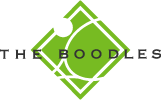 REFUND FORM 2016Once completed please post to ACE Group International, 15 Harwood Road, London, SW6 4QP or email info@acegrp.com